106學年度第1學期生命教育活動一、生命教育主題宣導-財團法人器官捐贈移植登錄中心宣導班級講座(18場)二、高一、二生命教育講座「那個靜默的陽光午後」—紀錄片欣賞座談會     106.10.25講師:陳志漢導演三、「一步一腳印」分享座談會106.11.2講師:黃閔琪社工師(參加學生8人)四、「我的成長軌跡」分享座談會106.11.10講師:古佳怡老師(參加學生7人)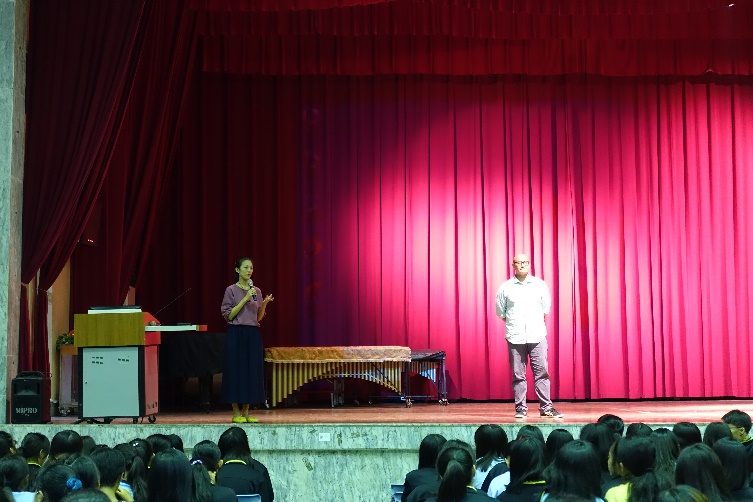 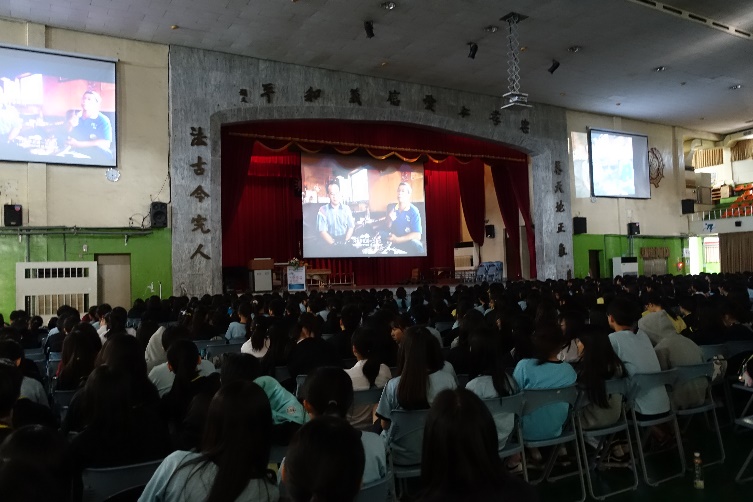 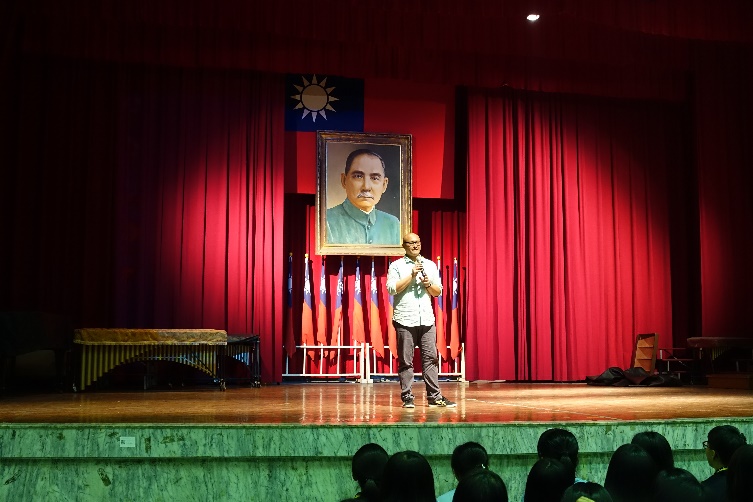 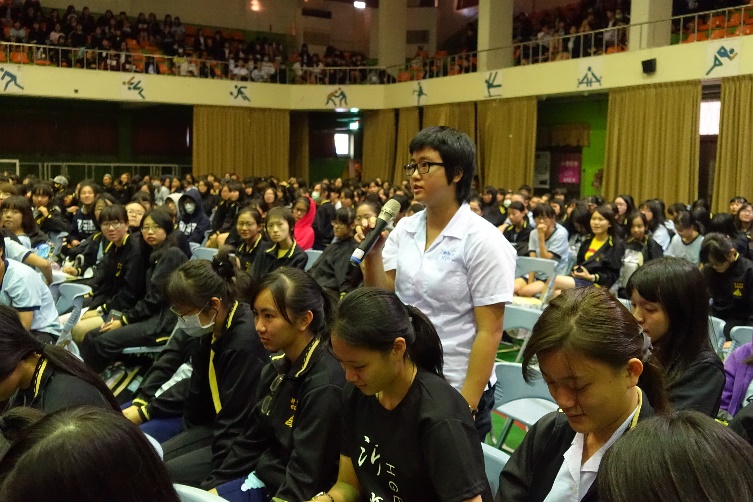 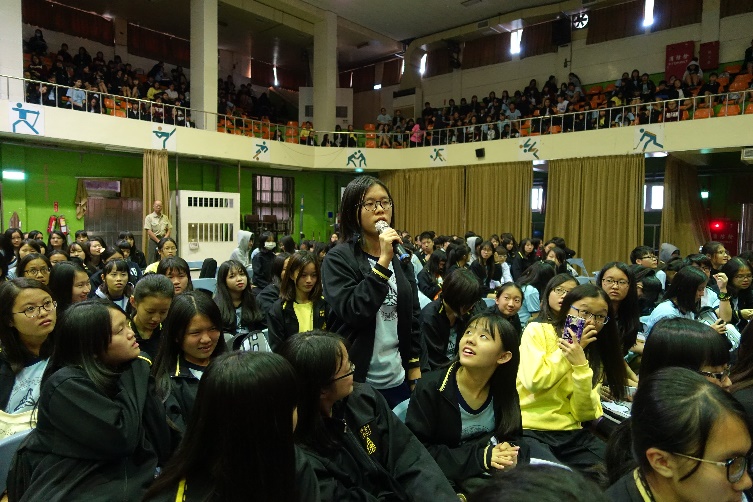 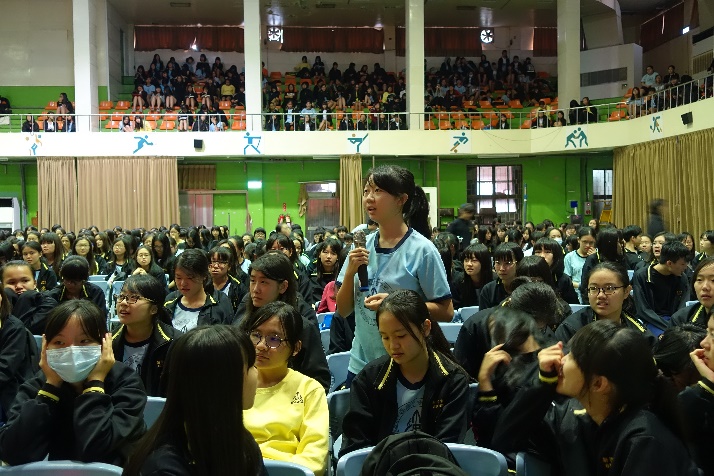 